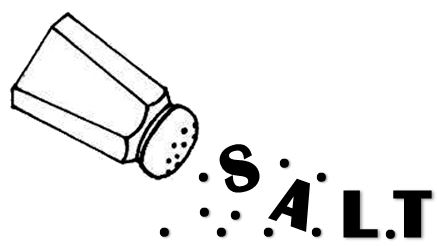 GOAL:  To help students concentrate on working all their articulation muscles.SET-UP:  All students sit in a circle.EXERCISE: Before introducing a new tongue twister, ask students to crinkle their face as tiny as possible for 5 seconds. Then to make their face as big as possible for 5 seconds.Then introduce the tongue twister, and  practice it as a group. After that  ask a few brave students to stand and attempt to say it 5 times in a row.Make sure you encourage them to use their “stage voice” when speaking.Another great variation is to have the group stand in a circle, then ask each student to say the tongue twister in a different emotion. (Angry, sad, happy, scared, frustrated, confused, etc.)  Or, begin to your right and challenge the students to begin happy but gradually get progressively more and more angry as students take turn around the circle.Scroll down for list of tongue twisters.Exercise from beatbybeat press http://www.bbbpress.com/2013/02/drama-games-tongue-twisters-the-ultimate-list/)The Ultimate List of Tongue TwistersUnique New YorkThree free throwsRed Leather, Yellow LeatherI thought a thought.But the thought I thought wasn’t the thought I thought I thought.One-One was a racehorse.Two-Two was one, too.When One-One won one race, Two-Two won one, too.Say this sharply, say this sweetly,Say this shortly, say this softly.Say this sixteen times very quickly.Rubber Baby Buggy Bumpers! (Repeat. Increase the tempo.)Silly Sally swiftly shooed seven silly sheep.The seven silly sheep Silly Sally shooed Shilly-shallied south.These sheep shouldn’t sleep in a shack; Sheep should sleep in a shed.Red Bulb Blue Bulb Red Bulb Blue Bulb Red Bulb Blue BulbRed Blood Blue BloodI wish to wish the wish you wish to wish, but if you wish the wish the witch wishes, I won’t wish the wish you wish to wish.She sells seashells on the seashore.Mix a box of mixed biscuits with a boxed biscuit mixer.A proper copper coffee pot.Toy boat. Toy boat. Toy boat.Betty bought butter but the butter was bitter, so Betty bought better butter to make the bitter butter better.I thought a thought.But the thought I thought wasn’t the thought I thought I thought.If the thought I thought I thought had been the thought I thought, I wouldn’t have thought so much.How much wood could a wood chuck; chuck if a wood chuck could chuck wood.Comical economists.Which wristwatches are Swiss wristwatches?Peter Piper picked a peck of pickled peppers,A peck of pickled peppers Peter Piper picked.If Peter Piper picked a peck of pickled peppers,Where’s the peck of pickled peppers Peter Piper picked?Sascha sews slightly slashed sheets shut.She should shun the shinning sun.The big black back brake broke badly.The big beautiful blue balloon burst.A shapeless sash sags slowly.Smelly shoes and socks shock sisters.Which wrist watches are Swiss wrist watches?Dick kicks sticky bricks.Shave a single shingle thin.Stick strictly six sticks stumps.Cinnamon aluminum linoleum.New York is unanimously universally unique.Cooks cook cupcakes quickly.Flora’s freshly fried fish.A bragging baker baked black bread.Buy blue blueberry biscuits before bedtime.She sold six shabby sheared sheep on ship.The sixth sick sheik’s son slept.These thousand tricky tongue twisters trip thrillingly off the tongue